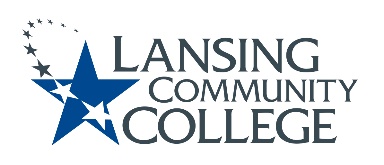 AGENDACommittee for Assessing Student LearningFriday, December 3, 2021Webex12:30pm – 2:00pmApproval of the 12/03/21 AgendaApproval of the 11/19/21 NotesPA days Formative Midterm Evaluations January 5, 2021 afternoon presentation discussionJames Allen, Mark Kelland and Heidi Jordan panelists – hoping other CASL members come to presentation to show supportHLC Quality Initiative updateWorkgroup check-ins – open for discussionNew Business & Future Agenda ItemsAdjourn to workgroupsRequest groups put their goals for Spring in SharePoint Project Plan documentNext Meeting Friday January 14, 2022 from 12:30-2pm, via Webex